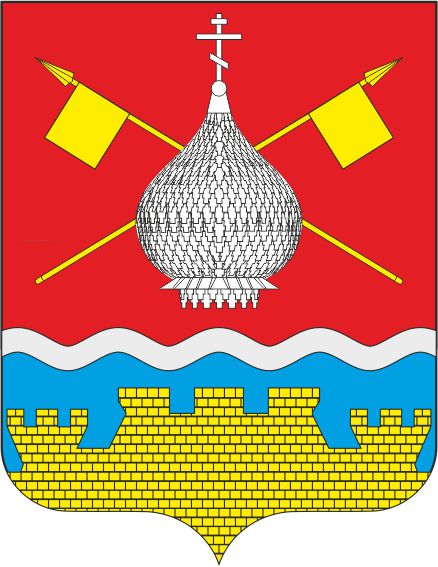 РОССИЙСКАЯ ФЕДЕРАЦИЯРОСТОВСКАЯ ОБЛАСТЬАДМИНИСТРАЦИЯ КРАСНОЯРСКОГО СЕЛЬСКОГО ПОСЕЛЕНИЯПОСТАНОВЛЕНИЕ25.11.2021                                              №143                              ст. КрасноярскаяОб утверждении перечняглавных администраторов источников финансирования дефицитабюджета Красноярского сельского поселения Цимлянского районаВ соответствии с абзацем четвертым пункта 4 статьи 160.2 Бюджетного кодекса Российской Федерации, Администрация Красноярского сельского поселенияПОСТАНОВЛЯЕТ:1. Утвердить прилагаемый перечень главных администраторов источника финансирования дефицита бюджета Красноярского сельского поселения, согласно приложения к данному постановлению.2. Настоящее постановление применяется к правоотношениям, возникающим при составлении и исполнении бюджета Красноярского сельского поселения, начиная с бюджета на 2022 год и на плановый период 2023 и 2024 годов.3. Контроль за исполнение постановления возложить на заведующего отделом экономики и финансов Администрации Красноярского сельского поселения. Глава Администрации Красноярского сельского поселения                                                 Е.А. Плутенко                                                                       Постановление вносит     отдел экономики и финансов                                                                                                      Приложение                                                                          к постановлению АдминистрацииКрасноярского сельского поселения №143 от 25.11.2021 Перечень главных администраторов источников финансирования дефицита бюджета Красноярского сельского поселенияКод бюджетной классификации Российской ФедерацииКод бюджетной классификации Российской ФедерацииНаименование главного администратора источников финансирования дефицита бюджета Красноярского сельского поселения Цимлянского районаКод бюджетной классификации Российской ФедерацииКод бюджетной классификации Российской ФедерацииНаименование главного администратора источников финансирования дефицита бюджета Красноярского сельского поселения Цимлянского районаглав-ного адми-нист-ратораисточников финансирования дефицита бюджета  Красноярского сельского поселения Цимлянского района Наименование главного администратора источников финансирования дефицита бюджета Красноярского сельского поселения Цимлянского районаглав-ного адми-нист-ратораисточников финансирования дефицита бюджета  Красноярского сельского поселения Цимлянского района Наименование главного администратора источников финансирования дефицита бюджета Красноярского сельского поселения Цимлянского районаглав-ного адми-нист-ратораисточников финансирования дефицита бюджета  Красноярского сельского поселения Цимлянского района Наименование главного администратора источников финансирования дефицита бюджета Красноярского сельского поселения Цимлянского района951Администрация Красноярского сельского поселения Цимлянского района 95101 05 02 01 10 0000 510Увеличение прочих остатков денежных средств бюджетов сельских поселений95101 05 02 01 10 0000 610Уменьшение прочих остатков денежных средств бюджетов сельских поселений